Wir freuen uns, dass du an der Kampagne #Mutmachleute teilnimmst. Bitte fülle den Steckbrief aus und beantworte untenstehende Fragen. Der Text inkl. Interviewfragen sollte ca. 4000 Zeichen umfassen.Name, Titel: xxx, z.B. Dipl. Psycholog*innenPersönliches Statement: xxx, z.B. „Borderliner – besser als ihr Ruf.“Jahrgang: xxxKlient*innen: xxx, z.B. spezialisiert auf Angststörungen, PersönlichkeitsstörungenTherapie-, Begleit- und Hilfsangebote: xxx, z.B. VerhaltenstherapieWie definiert eine Fachperson die Erkrankung? Welche Kriterien müssen für eine Diagnose vorliegen und was sind die typischen Symptome?
Welche Vorurteile bzw. welche falschen Vorstellungen gibt es in der Gesellschaft zu der Erkrankung?Was sind die klassischen bzw. hilfreichsten Therapiemöglichkeiten?Inwieweit ist eine Heilung, ein gutes Leben mit der Krankheit möglich?Welche besonderen Fähigkeiten haben Betroffene?Hier kannst du, falls vorhanden, deinen Blog/deine Homepage eintragen. Dieser Link steht dann unter deinem Beitrag:  Facebook-/Twitter-/Instagram-Profil (optional) zur Verlinkung:  Eigene Praxis oder Institution: EinverständniserklärungBitte den Namen, die Emailadresse für interne Zwecke eintippen und das Formular zusammen mit einem Foto von dir an fragebogen@mutmachleute.de schicken.Hiermit erklärt sich (Vorname, Nachname) damit einverstanden, dass der Inhalt dieses Formulars und das dazugehörige Bild, das per Mail an fragebogen@mutmachleute.de geschickt wurde, für die Seite www.mutmachleute.de und in den sozialen Netzwerken des Projekts #Mutmachleute verwendet werden darf. Der*die Autor*in ist damit einverstanden, dass außerhalb des Angebots zur Veröffentlichung der Beiträge auf der Seite www.mutmachleute.de der Mutmachleute e.V. nicht dafür Sorge tragen kann, dass Bilder/Fotos aus dem Internet entfernt werden (bspw. Suchmaschinen). Datum: Emailadresse:      Ein kleines DankeschönMöchtest du als kleines Dankeschön ein Set unserer #Mutmachleute Artikel bekommen? Dann sende uns deine postalische Adresse für die Zusendung des Päckchens mit den Give-aways. Nach dem Versand löschen wir deine Adresse umgehend. Für den Postversand können wir keine Haftung übernehmen.  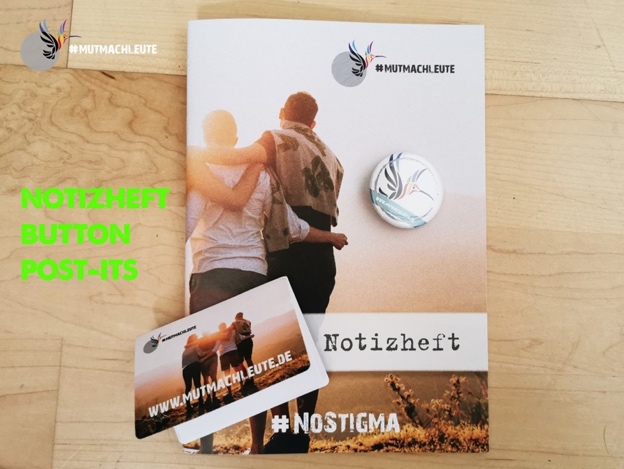 